Publicado en Galicia el 18/12/2023 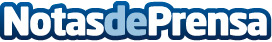 Fundación Aldaba presenta en Vigo su proyecto de transformación digital con un evento en la Casa Galega da Cultura'Aldaba Digital' es una iniciativa centrada en la transformación digital y el empoderamiento social. El evento de presentación contará con la intervención de las personas beneficiarias, la proyección de varios vídeos y una exposición fotográfica de un usuarioDatos de contacto:Adela Piñeiro PérezDelegada de Galicia606422672Nota de prensa publicada en: https://www.notasdeprensa.es/fundacion-aldaba-presenta-en-vigo-su-proyecto Categorias: Nacional Sociedad Solidaridad y cooperación Digital http://www.notasdeprensa.es